Dominican RepublicDominican RepublicDominican RepublicDominican RepublicJanuary 2023January 2023January 2023January 2023SundayMondayTuesdayWednesdayThursdayFridaySaturday1234567New Year’s Day891011121314Epiphany15161718192021Our Lady of Altagracia22232425262728293031Duarte’s BirthdayNOTES: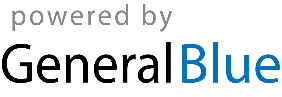 